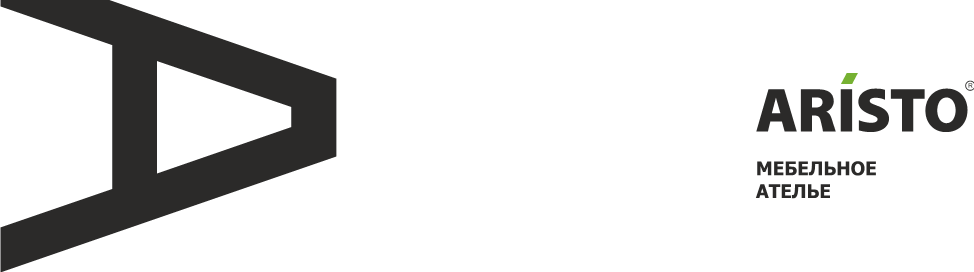 Сохранить файл «aristo-price.txt» из нашего письма на рабочий стол В меню Пуск --> все программы --> Aristo --> Редактор цен 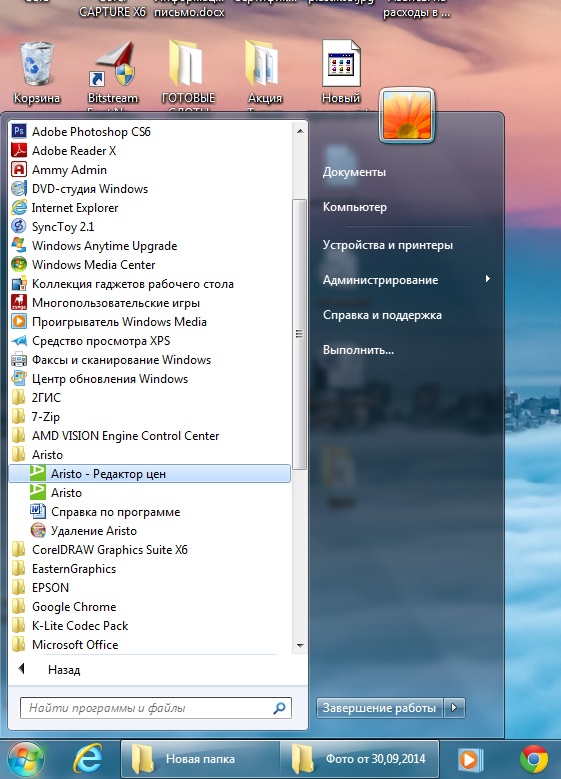 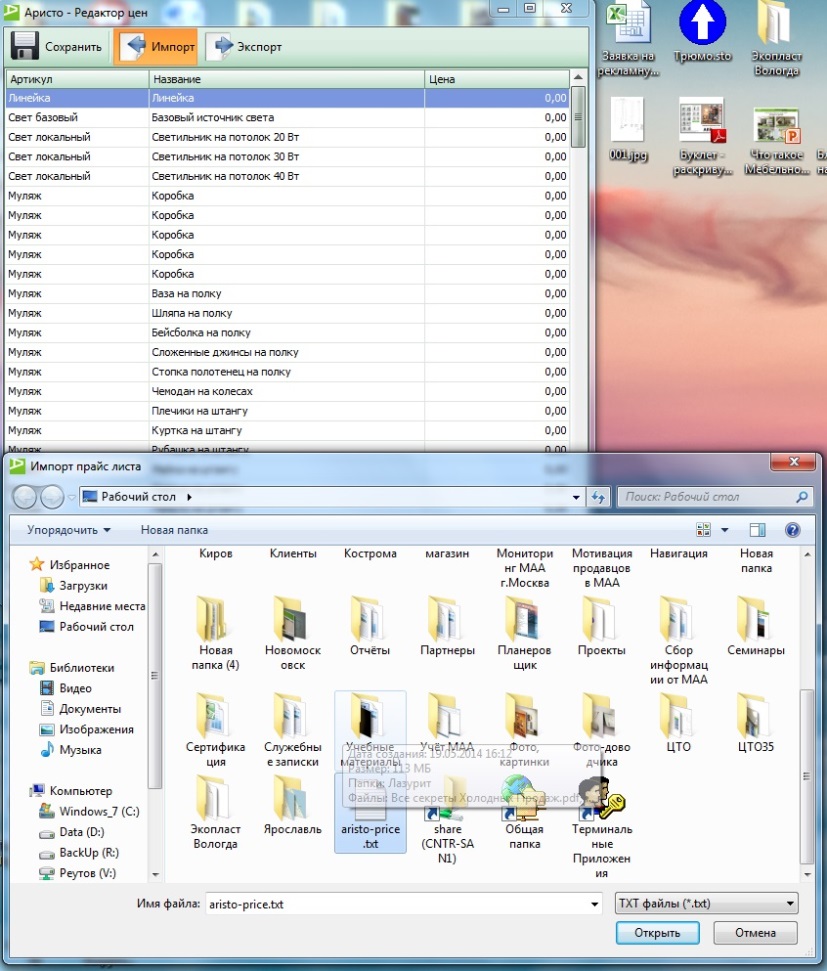      2. Импорт --> Находим файл с новыми ценами aristo-price.txt    открыть.          Цены обновлены! Для Windows 81. Найдите файл самой программы Aristo, как правило в папке Program Files, папку редактора Release_Win32, путь может выглядеть так: D:\Program Files\Aristo\Release_Win32ИЛИ Пуск(правой кнопкой)->Найти->Редактор цен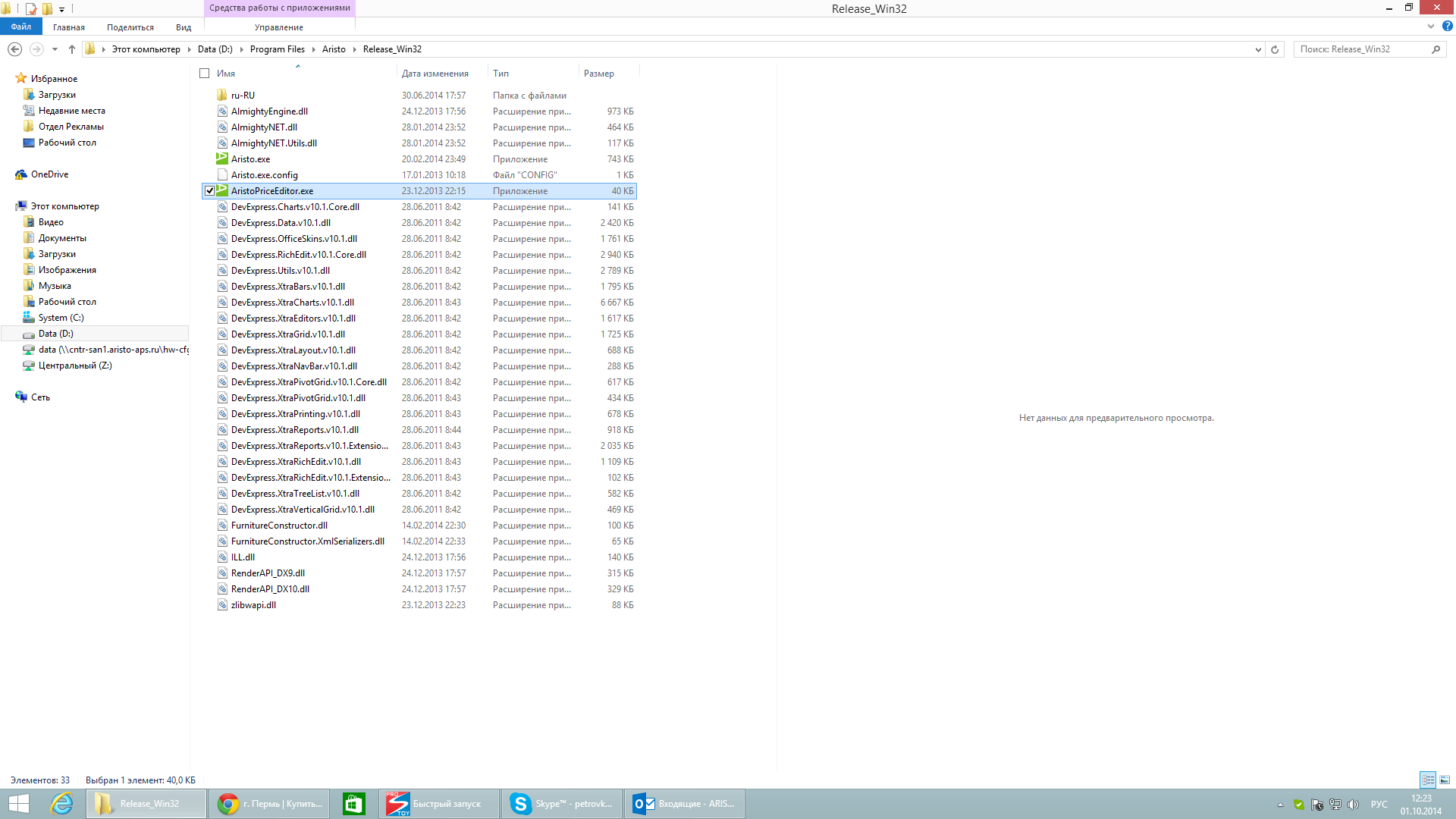 2. Откройте редактор AristoPriceEditor.exe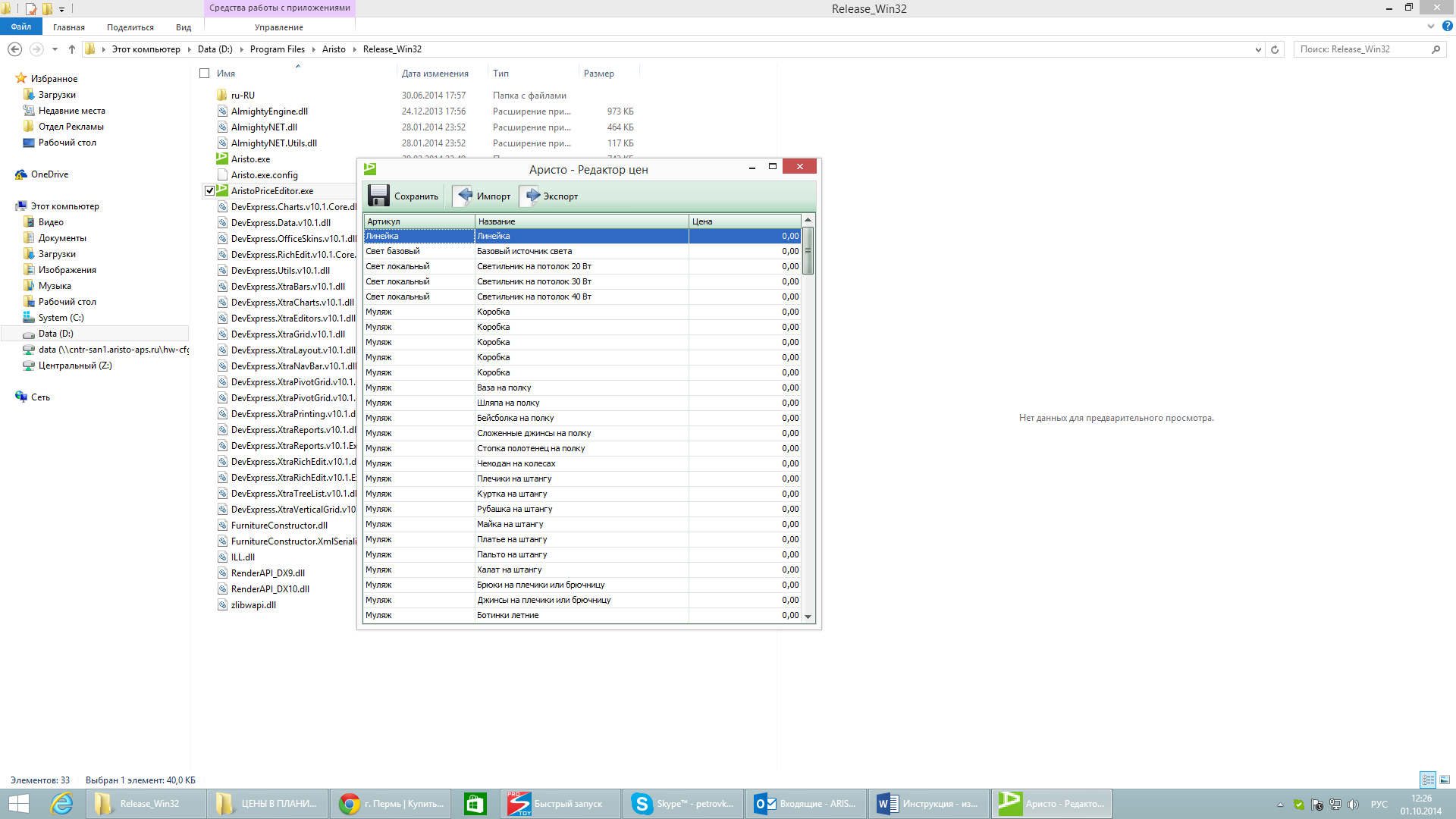 2. Импорт    Находим файл на рабочем столе с новыми ценами aristo-price.txt    открыть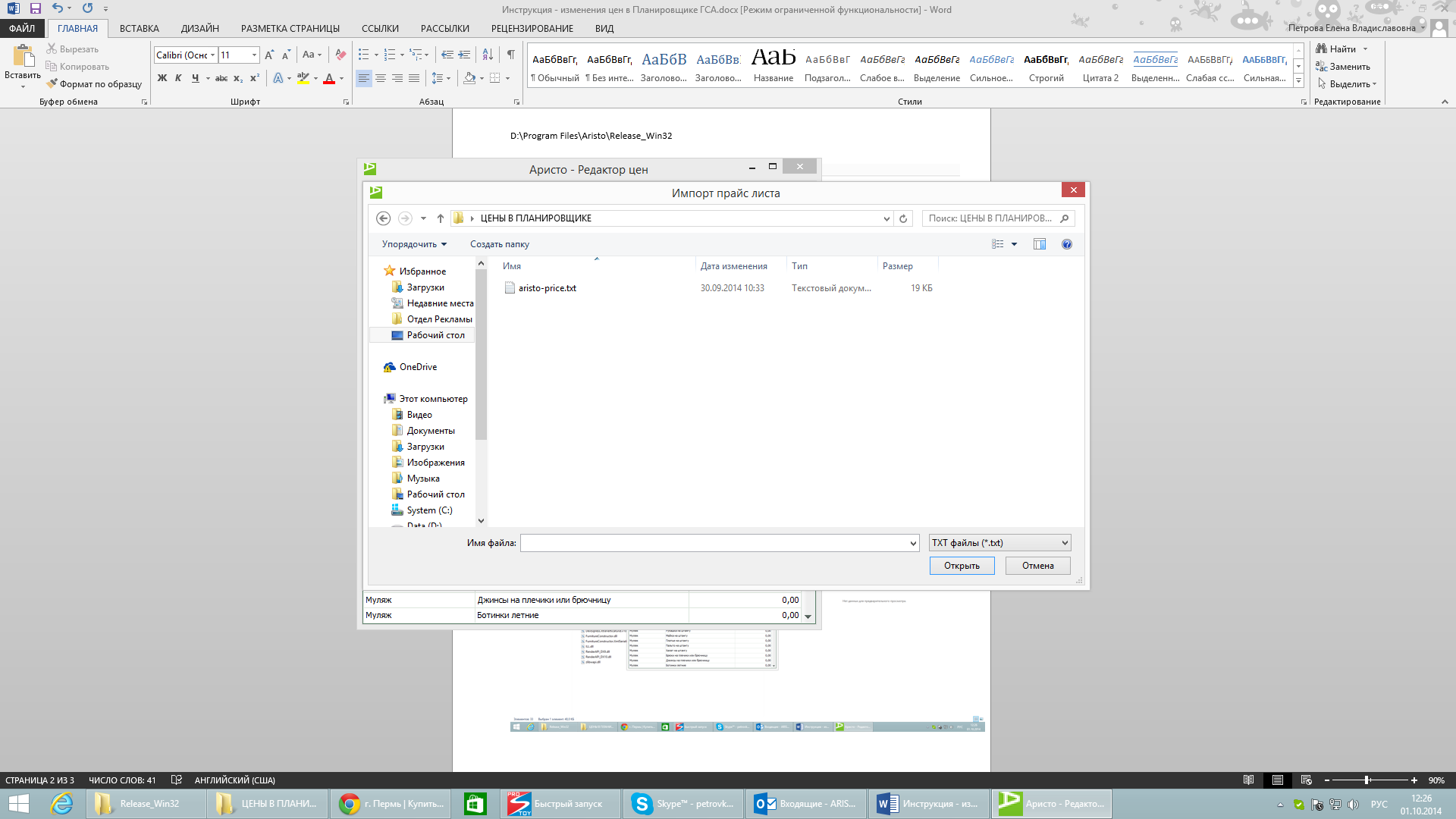             3. Готово. Операция выполнена.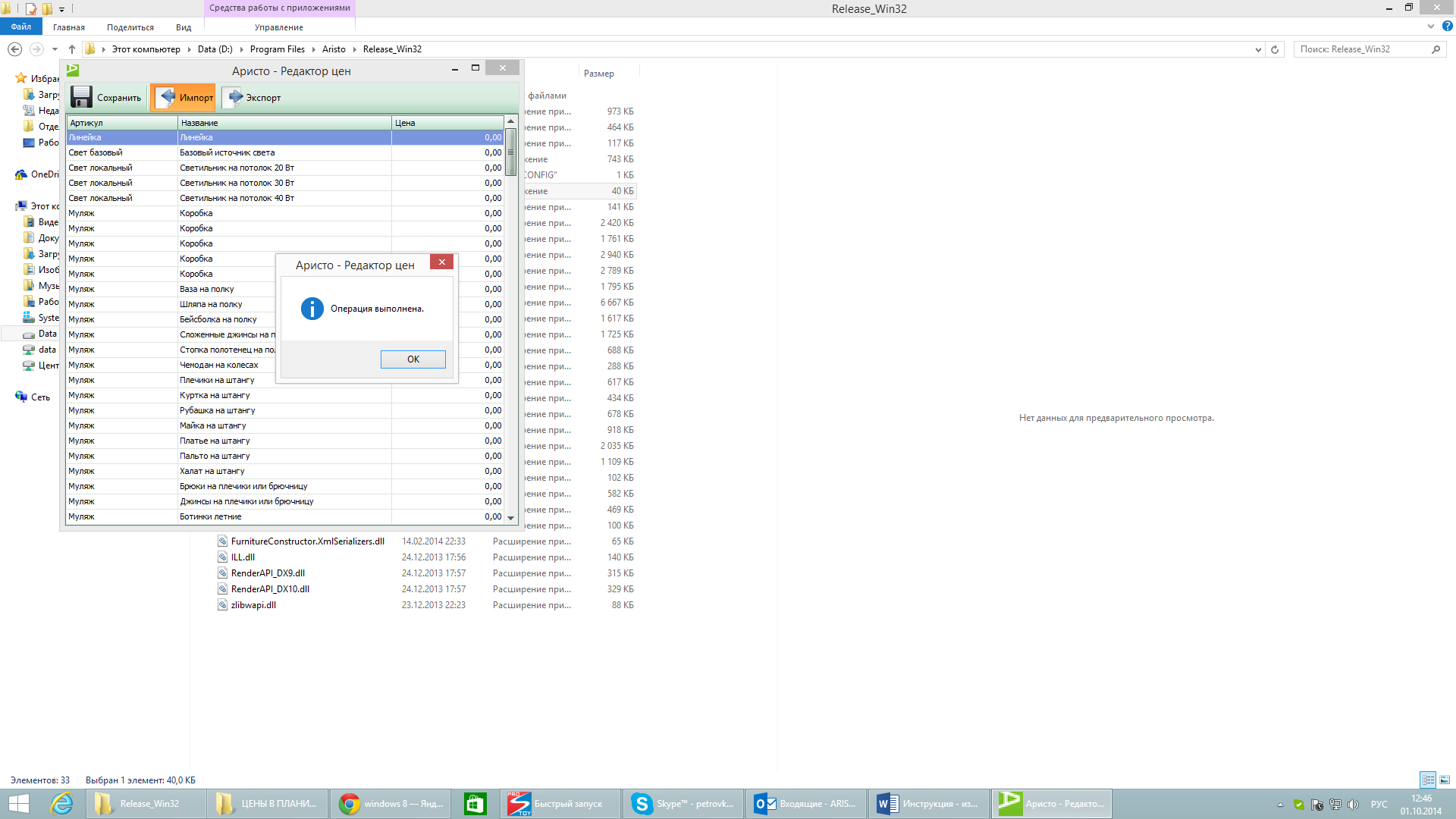 4. Сохраните изменения в прайс-листе.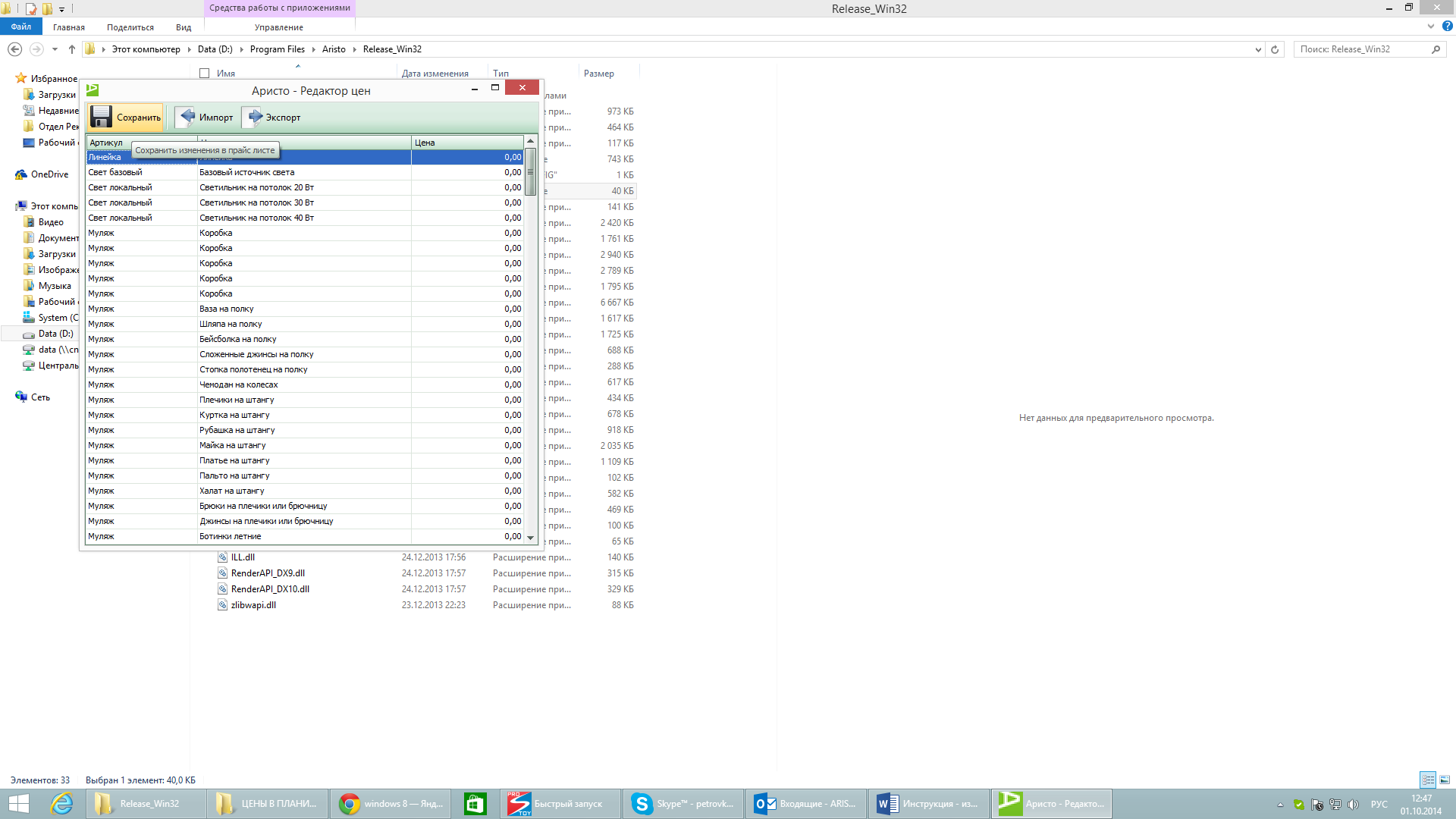 